Propozycja zajęć na dziś„Na wiosennej łące” – zabawa ortofoniczno-ruchowa. Osoba dorosła opowiada historię, a dziecko za pomocą gestów i wyrazów dźwiękonaśladowczych próbuje odwzorować treść opowiadania. Jest piękna pogoda, świeci słonko – dziecko siedzi w siadzie skrzyżnym, podnosi ręce do góry i wykonuje szybkie, rotacyjne ruchy dłońmi. Wszyscy mieszkańcy łąki już wstali i wzięli się do pracy – dziecko wstaje. Mrówki budują swoje miasto – z rękami na biodrach dziecko wykonuje obrót tułowia, raz w lewo, raz w prawo. Zajączki skaczą po łące – dziecko mówi trzy razy: kic, kic, kic, i wykonuje trzy skoki obunóż (dziecko robi kilka takich serii).Żabki pływają w jeziorze – dziecko mówi: kum, kum, a potem robi dwa przysiady (dziecko robi kilka takich serii). Ptaszki wysoko fruwają po niebie – stojąc  w miejscu, dziecko  mówią: pi, pi, pi, a potem biegaja z rozłożonymi rękami. Bocian dostojnie kroczy – dziecko  idzie  z wysokim podnoszeniem nóg, zatrzymuje się, wyciągają do przodu ręce i naśladując ruch bocianiego dzioba, mówi: kle, kle. Nagle powiał wiatr, trawy i kwiaty kołyszą się na wietrze – dziecko mówi: szu, szu, szu, kołysze na boki wysoko podniesionymi rękami. Zaczął padać majowy deszczyk – dziecko kucaja i rytmicznie uderzaja rękami o podłogę, mówiąc: kap, kap, kap. Wszystkie zwierzątka chowają się do swoich domków – dziecko siadaja w siadzie skrzyżnym na dywanie.A teraz przyjrzymy się cyklowi życia MOTYLA i ŻABY . Opisz obrazki. Jakie są  podobieństwa i różnice?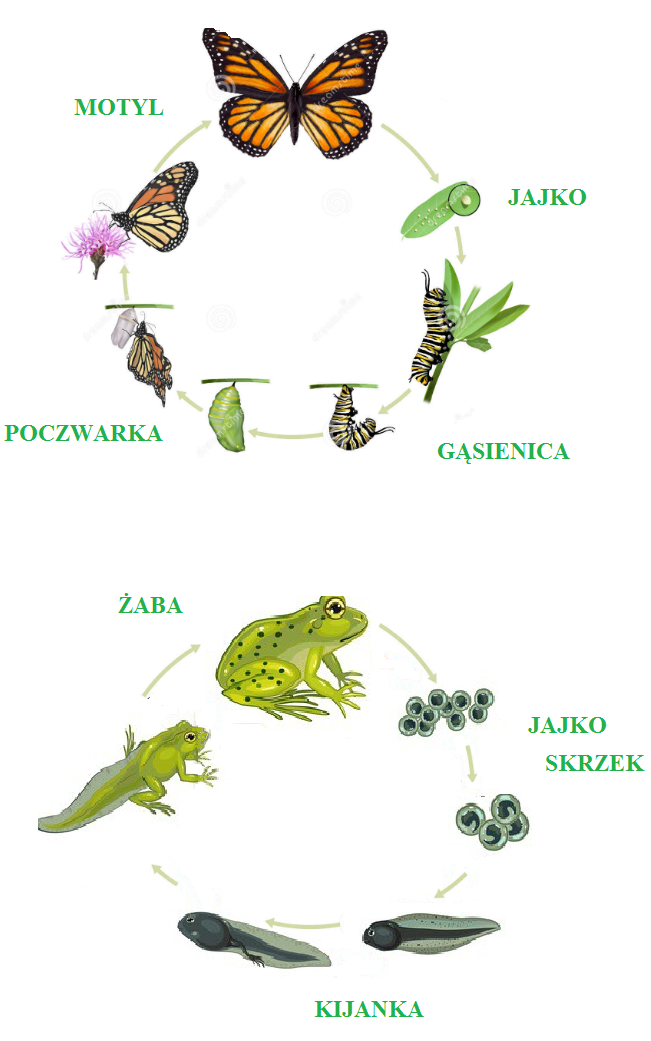 Wykonaj  zadania z :6 latki Pisze i licze str 67. Karty Pracy 4   str 8-9   Książka do czytania str  695 latkiWielka Kięga Tropicieli Str 82Kolorowa łąka – praca plastyczna. Narysuj za pomocą tego co masz w domu (kredki, pastele, farby) piękny obrazek. Spróbuj narysować zwierzątka i owady o których mówiliśmy w tym tygodniu… Pamiętasz jakie to były? (kret, pszczoła, motyl, żaba)Swoje prace możecie wysłać na pp37nagorce@gmail.comPowodzenia 